Application ChecklistSBI Universal ApplicationPersonal StatementCVUSMLE TranscriptMedical School Transcript3 Letters of Recommendation                Society of Breast Imaging 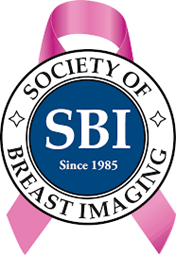                     Breast Imaging Fellowship ApplicationName:Present Address:Permanent Address:Email:Telephone:Place of Birth:Date of Birth:Citizenship:Permanent Resident:Visa Status/Expiration:Education/Training/Research (Please begin in chronological order with baccalaureate education, include internship, residency and any additional applicable training or research. Delete or add rows as necessary.)  United States Medical Licensing Examination (USMLE):(Copies must be sent to individual programs)Step 1:Step 2:Step 3:Comprehensive Osteopathic Medical Licensing Examination (COMLEX):(Copies must be sent to individual programs)Level 1:Level 2-CE:Level 2-PE:Level 3:Educational Commission for Foreign Medical Graduates (ECFMG) Exam: (Copies must be sent to individual programs)Where taken:Date:Certificate Number:Medical Licensure:State and Expiration Date:Letters of Recommendation:Please list the names and contact information of the THREE preceptors that will be providing a letter of recommendation.  One letter must come from your diagnostic radiology residency program director.  These letters must be sent directly to the programs from the letter author.Are there any special circumstances that should be considered when reviewing your application?Applicant’s Certification:I certify all the information I have provided is complete and accurate.Signature:Date: Mail to:Anna I. Holbrook, MD. Director, Breast Imaging Fellowship ProgramWinship Cancer Center Institute404-778-4446  or Email to:anna.holbrook@emory.edu and cc: latoya.handsford@emoryhealthcare.orgInstitution and LocationDates of Attendance(MM/YYYY-MM/YYYY)Field of Study DegreePremedicalEducationMedicalEducationInternshipPGY 1 TrainingRadiology ResidencyNameTitle and InstitutionEmail